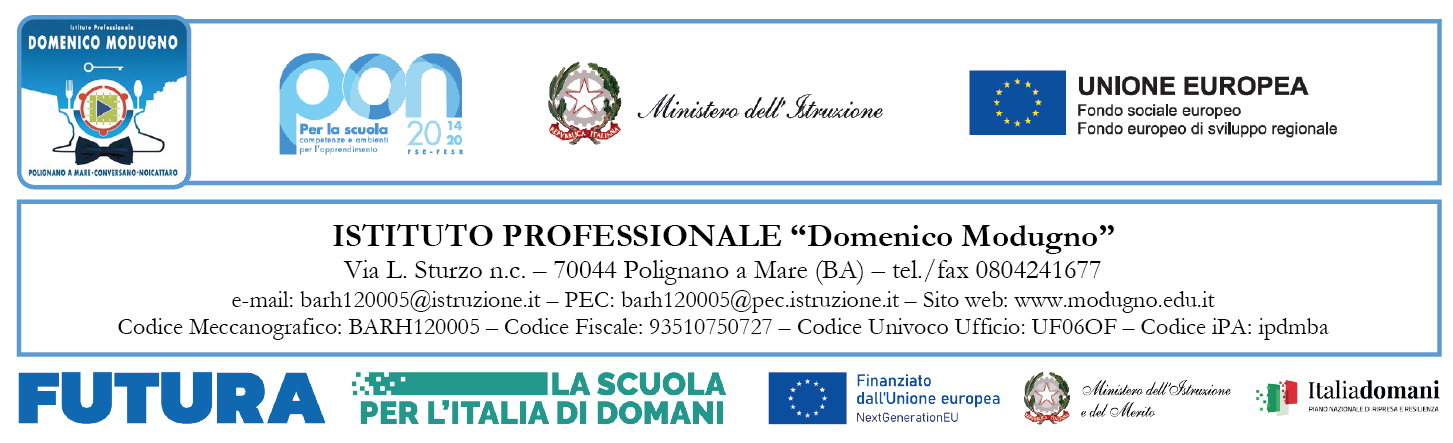 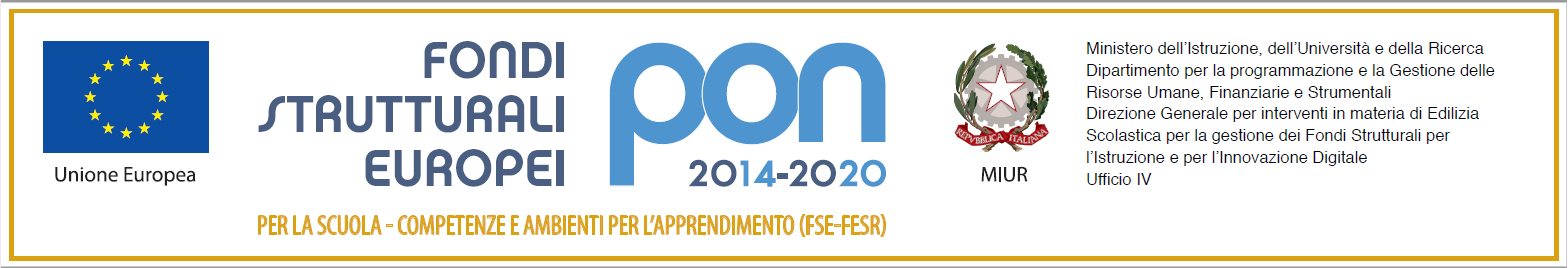 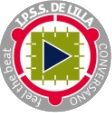 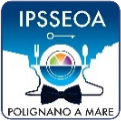 MODULO BVIAGGI D’ISTRUZIONEAnno Scolastico 2023/2024Modello BScheda di progetto per attività extrascolastiche“Viaggi d’istruzione”PRIMA PARTE (da compilare per ogni classe)		Classe_____Sez._______Docente proponente___________________________________________________________________________________________Programma dell’uscitaDestinazione:_______________________________________________________________________________Obiettivi:_______________________________________________________________________________________________________________________________________________________________________________________________________________________________________________________________________OrganizzazioneDestinatariElenco alunni partecipanti: (almeno il 70%)1. ________________________________ 16. _________________________________2. ________________________________ 17. _________________________________3. ________________________________ 18. _________________________________4. ________________________________ 19. _________________________________5. ________________________________ 20. _________________________________6. ________________________________ 21. _________________________________7. ________________________________ 22. _________________________________8. ________________________________ 23. _________________________________9. _________________________________ 24. _________________________________10. ________________________________ 25. _________________________________11. ________________________________ 26. _________________________________12. ________________________________ 27. _________________________________13. ________________________________ 28. _________________________________14. ________________________________ 29. _________________________________15. ________________________________ 30. _________________________________Firma degli alunni rappresentanti di classe ____________________________________________________________________CalendarioMezzo di trasporto richiestoSistemazione alberghiera richiestaDocenti accompagnatoriDocenti di sostegnoLuogo e data______________________________IL DOCENTE PROPONENTE	________________________SECONDA PARTE (da compilare per tutte le classi partecipanti a cura della FUS area 3)Risorse logistiche, organizzative e finanziarie che si prevede di utilizzare (da compilare)Luogo e data______________________________IL DOCENTE FUS area 3_____________________Riservato all’ufficio amministrativoPREVISIONE DI SPESA Luogo e data _____________________________Il Direttore dei Servizi Generali e Amministrativi______________________________________Visto, si autorizza LA DIRIGENTE SCOLASTICA______________________________________Docente referente PeriodoClassi coinvolteDocenti accompagnatoriClasseN.° alunnisu%MF N.° alunni disabiliDurata prevista del viaggio: Periodo previsto / date:1……………………………………..2……………………………………..3……………………………………..1……………………………………..2……………………………………..                     TIPOLOGIAQUANTITÀn.° classin.° accompagnatorin.° alunniTrasporti (indicativi, la segreteria specificherà meglio in seguito alla proposta delle agenzie)Pernottamenti e pasti (indicativi, la segreteria specificherà meglio in seguito alla proposta delle agenzie)Ingressi, guide, ecc. (indicativi, la segreteria specificherà meglio in seguito alla proposta delle agenzie)ClassiAlunnisu%MFN.° alunni disabiliTotaleTIPOLOGIA DI SPESAIMPORTOtrasportipernottamenti e pastiingressi, guide, ecc.materiale di consumo, libri, ecc.rimborso spese accompagnatoridiaria accompagnatori (per i viaggi all’estero)TOTALE DI SPESAContributo pro capite alunni (per n.° alunni…)Oneri a carico del bilancio